			                           REPUBLIKA E SHQIPËRISË            Universiteti i Shkodrës “Luigj Gurakuqi”                  Fakulteti i Shkencave të Edukimit                           Departamenti i Arteve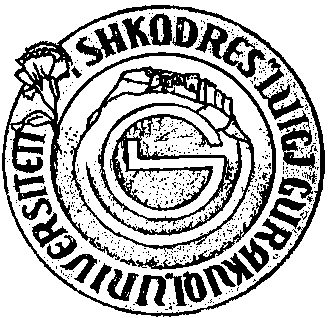 	                  Shkodër, më 05.04.2018Nr._____Prot        Lënda:		           Datat dhe komisionet e Riprovimeve për programin e studimit:                                      Pikturë dhe Grafikë Prill-Maj 2018Drejtuar:                     Dekanit të Fakultetit të Shkencave të Edukimit Z. Fatmir VadohejKursi I                                                                            Kursi IIKursi III			                           REPUBLIKA E SHQIPËRISË            Universiteti i Shkodrës “Luigj Gurakuqi”                  Fakulteti i Shkencave të Edukimit                           Departamenti i Arteve	                  Shkodër, më 05.04.2018Nr._____Prot        Lënda:		           Datat dhe komisionet e Riprovimeve për programin e studimit:                                      Pedagogji muzikore Prill-Maj 2018Drejtuar:                     Dekanit të Fakultetit të Shkencave të Edukimit Z. Fatmir VadohejKursi IIKursi IIIShenim: Te gjitha riprovimet do te zhvillohen ne ora 14.Regjistrimet per provime jane deri me date 15.04.2018 Nr.Lënda Data/ ora  SallaKomisioni 1.Hyrje në psikologji17.04.2018 ora 14:00   014Samela MujaNr.Lënda Data/ ora  SallaKomisioni 1.Plastikë ornamentale18.04.2018 ora 14:00   017Rubin Mandija, Erëmirë Jahja2.Tekstil18.04.2018 ora 14:00   017Erëmirë Jahja, Rubin MandijaNr.Lënda Data/ ora  SallaKomisioni 1.Dizajn Grafik19.04.2018 ora 14:00   017Besarta Gjatoja, Rubin Mandija2.Filozofi Arti20.04.2018 ora 14:00   014Mehdi Kroni, Ergys Pirani3.Teknika Piktorike26.04.2018 ora 14:00   017Ikbale Bushati, Xheneta Kadillari4.Ilustrim26.04.2018 ora 14:00   017Xheneta Kadillari, Ikbale BushatiNr.Lënda Data/ ora  SallaKomisioni 1.Stil i shkruar24.04.2018 ora 14:00   014Orjeta Baja2.Pedagogji e përgjithshme27.04.2018 ora 14.00   014Eranda Halluni, Ergys PiraniNr.Lënda Data/ ora  SallaKomisioni 1.Muzikë elektro-akustike23.04.2018 ora 14:00   014Klevis Gjergji, Ergys Pirani